Special Education Parent Advisory Council (SpedPAC) Meeting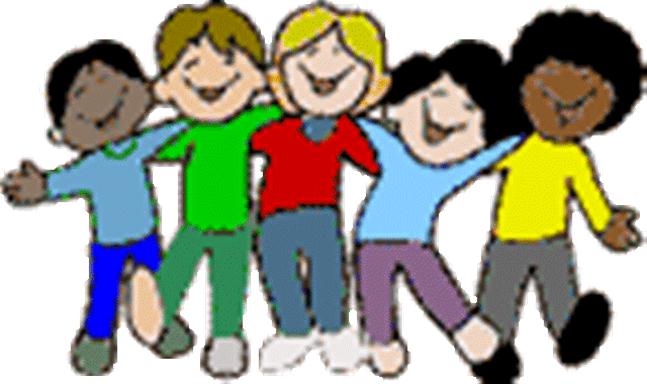 Presents:“Basics Rights”The Basic Rights workshop will review the laws and regulations for student evaluation, IEPs, and 504 Plans and how it relates specifically to their student.  During the session, parents will learn how to collaborate with their school district when identifying student needs.  Additionally, parents will learn how to initiate an evaluation, review the results and identify learning needs of their student.  Further, parents will understand the differences between the Individualized Education Plan and a 504 Plan.  Lastly, parents will learn how to work with their schools to resolve questions.Presented by: Dr. Barbara CataldoDr. Cataldo has worked in the field of education for 35 years.  She taught for sixteen years prior to transitioning to the central office.  Dr. Cataldo wrote curriculum to assist students with executive functioning needs and created technology plans to assist special education students with learning.  Reading is a primary focus for Dr. Cataldo.  She has given workshops on reading development and comprehension both at the local and national level.Tuesday, March 7, 20173:30-5:00 p.m.25 Cole Ave.In the Cafeteria (Light Refreshments Served)Come and Meet your Evaluation Team Leaders!!!Mr. Thom Osborn, Ms. Rebecca Lopes, Ms. Cheryl Thompson, Southbridge Public Schools Special Education Department